                                                                             Муниципальное бюджетное общеобразовательное учреждение«БУЖАНИНОВСКАЯ СРЕДНЯЯ ОБЩЕОБРАЗОВАТЕЛЬНАЯ ШКОЛА»Конспект открытого урока по математикеТема: «Решение задач на применение смысла арифметического смысла действия сложения и вычитания»19.12.2023 г.Составил: учитель начальных классовпервой квалификационной категорииШарко Т.А.2023 г.Ход урока   № 1 Прочитай задачу. Заполни краткое условие. Реши задачу.У Антона было 4 книжки. 2 из них он уже прочитал. Сколько книг осталось прочитать Антону.Было -  …. К.Прочитал  - ….К.Осталось   - ….К.                                   № 2Составь задачу по краткому условию. Реши её. Было -   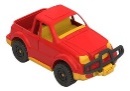 Приехали – 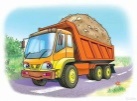 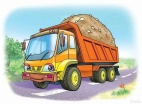 Стало – ?                                            № 3Прочитай задачу. Составь краткое условие и реши её.На   льдине   было 6 пингвинов. А в воде плавали   2 пингвина. На сколько меньше пингвинов в воде, чем на льдине ?Примеры для работы в паре.5 +3=     8 - 2=     4 + 5=    9 – 3 =     1 + 3 + 6 =6 - 3=     6 + 4=    7 – 4=     3 + 4 =     10 – 2 – 2 =Самоанализ открытого урока по математике  в 1 Б классе.19.12.2023 г.Тема: «Решение задач на применение смысла арифметического смысла действия сложения и вычитания»Данный урок связан с предыдущими уроками по теме «Решение задач» и основывается на знаниях учащихся о структуре задачи и ее решении. Такую форму урока я выбрала потому, что умение решать задачи складывается только из практических навыков.На данном уроке совершенствовалось умение  решать задачи на сложение и вычитание, составлять модель к задаче, различать условие задачи, вопрос.Для выполнения требований стандарта использовала следующие методы и приемы обучения:-словесный (беседа, практическая работа в виде математического устного счёта);-практический (решение задач);-составление модели задач.На всех этапах урока ученики были вовлечены в активную мыслительную и практическую деятельность. Это видно- во время актуализации  знаний (работа с наглядным материалом, ситуация выбора);-во время закрепления знаний (самостоятельная работа, проверка по образцу, работа в парах);-во время подведения итогов работы на уроке (оценка своей работы, настроения от урока).Различные виды деятельности чередовались на уроке математики.Для каждого ученика была создана ситуация успеха. Работая в паре, дети получали поддержку от соседа.При постановке  вопросов и определении заданий на уроке я учитывала индивидуальные особенности обучающихся, давала только положительную характеристику результатам их деятельности.  Учебная информация была привлекательна для детей. За счёт правильно подобранного материала повысились возможности учеников в достижении поставленных целей на уроке.Задания подбирались таким образом, чтобы все дети справились с работой на уроке (разноуровневые задания).Выбранные методы обучения и способы управления учебной деятельностью подчинены задачам урока и соответствуют уровню обученности обучающихся.Интенсивность урока была оптимальной с учётом физических и психологических особенностей первоклассников.На уроке наблюдалось рациональное использование времени, применялась здоровьесберегающая технология  (физкультминутка).При проведении итога и рефлексии был применён самоанализ деятельности обучающихся и оценка настроения от урока. Урок проведён в доброжелательной атмосфере.Проанализировав свою деятельность,  считаю, что цели урока достигнуты. Дети умеют решать задачи на сложение и вычитание.Цели:организация деятельности обучающихся по закреплению решения задач на сложение и вычитание.Задачи: закрепить изученные вычислительные приемы сложения и вычитания в пределах 10;-решать простые задачи;-развивать воображение, навыки логического мышления.Способствовать развитию математической речи, оперативной памяти, произвольного внимания.Воспитывать культуру поведения при фронтальной работе, групповой и индивидуальной работе.Формировать УУД:- Личностные: способность к самооценке на основе критерия успешности учебной деятельности;-развитие навыков сотрудничества с учителем, сверстниками;- формирование установки к работе на результат.- Регулятивные УУД: - оценивать уровень успешности;- производить контроль своих действий;- определять цель учебной задачи;- планировать свою деятельность, определяемую результатом,- контроль в форме сличения способа действия и его результата с заданным эталоном.- Коммуникативные УУД:  - умение слушать и вступать в диалог;- умение правильно выражать свои мысли;- умение контролировать и корректировать действия других;- оформление своей мысли в устной речи;- обоснование своего ответа;- умение ориентироваться в своей системе знаний;- совместно договариваться о правилах сотрудничества в паре, группе и следовать им.- Познавательные УУД: умение ориентироваться в своей системе знаний: - использование имеющихся знаний;- исследование учебной задачи;-установление логических, причинно-следственных связей, построение логической цепи рассуждений;- применение знаково-символической схемы.Планируемый результатПредметные: решать задачи на применение смысла арифметического  действия сложения и вычитания; выполнять задания поискового характера; развивать внимание, зрительную память;учиться проводить самоанализ собственной деятельности и оценивать себя.Личностные: Уметь проводить самооценку на основе критерия успешности учебной деятельности.Метапредметные:Уметь определять и формулировать цель на уроке с помощью учителя (Регулятивные УУД).Уметь оформлять свои мысли в устной форме; слушать и понимать речь других; совместно договариваться о правилах работы в паре, группе и следовать им (Коммуникативные УУД).Уметь ориентироваться в своей системе знаний(Познавательные УУД).Тип урокаурок закрепления знанийОсновные понятиязадача, сложение, вычитаниеМежпредметные связиМатематика, окружающий мирОрганизация пространстваФронтальная работа, индивидуальная работа, работа в паре, самостоятельная работа (разноуровневые задания).Этапы урокаДеятельность учителяДеятельность учащихсяУУД на этапах урокаОрганизационный момент-Здравствуйте, дети. Садитесь.-Сегодня  мы с вами отправимся на математическую экскурсию, где у нас будут интересные задания.Дети готовятся к уроку.Регулятивные : обеспечение учащимся организации их учебной деятельности.Эмоционально-положительный настрой на урок, создание ситуации успеха, доверия.Актуализация знаний.    -И так,    УСТНЫЙ СЧЁТ.              5 прибавить 2           8 минус 3           6 увеличь на 2           7 уменьшить  на 1           из 9 вычти 2           к 4 добавить 3           какое число меньше 5 на 2           первое слагаемое  7,  второе 2,  найти сумму           назови соседей числа 8; 5; 9а)   Ветер дунул, лист сорвал            И еще 1 упал            А потом упало 5            Кто их может сосчитать?            Ежик по грибы пошел            10 рыжиков нашел            8 положил в корзинку            Остальные же на спинку            Сколько рыжиков везешь            На своих иголках еж?Дети считают и дают ответы.Целеполагание.- Назовите числа 10 7 5 8 6 9.- Расположите числа в порядке убывания.а  а   д   З     а   ч        9  7  8   10   5   6Прочитайте слово, которое у вас получилось.Задача-Как вы думаете, что мы сегодня будем закреплять? Какую цель поставим?Учащиеся называют числа, расставляют их в порядке возрастания и убывания, читают полученные слова.-Будем решать  задачи  на сложение и вычитаниеРегулятивные: уметь определять и формулировать цель и задачи на уроке с помощью учителя.Закрепление решения задач на сложение и вычитание. Решение примеров.Работа с учебником.-Откройте учебник на с. 112, найдите задачу 3.-Прочитайте.-Что известно. Это…-Придумайте вопрос к задаче.-Запишите решение задачи самостоятельно.-Каким действием находили решение задачи?-Назовите ответ задачи.Работа в парах.- Давайте поработаем в паре. Вспомним правила работы в паре.1.Работать должны оба2.Один говорит, другой слушает.3.Своё несогласие высказывай вежливо.4.Работать тихо, не мешать другим. - Договоритесь друг с другом, кто будет решать примеры на сложение, а кто – на вычитание- Записываем примеры в тетрадь и решаем.5 +3=   8 - 2=   4 + 5=     6 - 3=    6 + 4=    7 – 4=9 – 3=     3 + 4 =    1 + 3 + 6 =     10 – 2 – 2 =Дети находят задачу, читают её. Составляют главный вопрос задачи. Решают её. Сложением. Было…, стало больше.Читают ответ задачи.Дети вспоминают правила работы в паре.Учащиеся распределяют работу и решают.Меняются друг с другом тетрадями и проверяют.Познавательные: уметь анализировать и делать вывод;Коммуникативное: развивать умения с достаточной полнотой и точностью выражать свои мысли;сотрудничество в сборе необходимой информации;Регулятивные: определить последовательность в своей работе.ФизкультминуткаХорошее настроение - жизни продолжение.Буратино потянулся,Раз-нагнулся,Два –нагнулся.Руки в стороны развёл.Видно, ключик не нашёл.Чтобы ключик ему достать,Нужно на носочки встатьУчащиеся выполняют движения.Личностные:развиваем умения выражать свои эмоции.Решение задач на сложение и вычитание (презентация).1.Составление задачи на вычитание.2.Решение задачи на сложение.САМОСТОЯТЕЛЬНАЯ РАБОТА (РАЗНОУРОВНЕВЫЕ ЗАДАЧИ)1.Работа в тетради: с.48 задача № 1.2.Работа на карточках (прилагаются)                          КАРТОЧКИ.                                      № 1 Прочитай задачу. Заполни краткое условие. Реши задачу.У Антона было 4 книжки. 2 из них он уже прочитал. Сколько книг осталось прочитать Антону.Было -  …. К.Прочитал  - ….К.Осталось   - ….К.                                  № 2Составь задачу по краткому условию. Реши её. Было -   Приехали – Стало – ?                              № 3.Прочитай задачу. Составь краткое условие и реши её.На   льдине   было 6 пингвинов. А в воде плавали   2 пингвина. На сколько меньше пингвинов в воде, чем на льдине ?Задачи на смысл арифметического действия сложения и вычитания.Читают задачу в тетради и решают её.Познавательные: выбор наиболее эффективных способов решения задач в зависимости от конкретных условий, рефлексия способов и условий действия, контроль и оценка процесса и результата деятельности.Регулятивные: сличение способов действия и его результата с заданным эталоном, оценивать учебные действия в соответствии с поставленной задачей. Коммуникативные: умение адекватно оценивать свою работу. Личностные: формирование адекватной, позитивной, осознанной самооценки.Итог урокаСЕГОДНЯ НА УРОКЕ Я:УЗНАЛ…..НАУЧИЛСЯ…..ПОВТОРИЛ…..ПОЗНАКОМИЛСЯ…..Отвечают на вопросы учителя.По схеме рассказывают, что узнали, знают, смогли.Регулятивные: контроль в форме сличения способа действия и его результата с заданным эталоном с целью обнаружения отклонений и отличий от эталона. Коммуникативные: умение слушать и вступать в диалог, участвовать в коллективном обсуждении проблем. Личностные: оценивание усваиваемого содержания, исходя из социальных и личностных ценностей.Рефлексия- Если вам сегодня было интересно на уроке и легко, то вы покажите зелёный круг.- Если вам сегодня было интересно на уроке, но возникли небольшие затруднения, то покажите жёлтый смайлик.- Если вам на уроке было скучно и были затруднения, то покажите красный смайлик.Оценивают свою работу с помощью смайликов.Регулятивные: оценка – осознание качества и уровня освоения и владения теми или иными учебными действиями; осуществлять итоговый контроль. Личностные: оценивать собственную учебную деятельность: свои достижения, степень самостоятельности, инициативности, причины неудач. Коммуникативные: умение строить продуктивное взаимодействие в сотрудничестве со сверстниками и взрослыми.Ответ:Ответ:Ответ:Ответ:Ответ:Ответ:организация деятельности обучающихся по закреплению решения  задач на сложение и вычитание.Задачи: закрепить изученные вычислительные приемы сложения и вычитания в пределах 10;-решать простые задачи;-развивать воображение, навыки логического мышления.Способствовать развитию математической речи, оперативной памяти, произвольного внимания.Воспитывать культуру поведения при фронтальной работе, групповой и индивидуальной работе.Формировать УУД:- Личностные: способность к самооценке на основе критерия успешности учебной деятельности;-развитие навыков сотрудничества с учителем, сверстниками;- формирование установки к работе на результат.- Регулятивные УУД: - оценивать уровень успешности;- производить контроль своих действий;- определять цель учебной задачи;- планировать свою деятельность, определяемую результатом,- контроль в форме сличения способа действия и его результата с заданным эталоном.- Коммуникативные УУД:  - умение слушать и вступать в диалог;- умение правильно выражать свои мысли;- умение контролировать и корректировать действия других;- оформление своей мысли в устной речи;- обоснование своего ответа;- умение ориентироваться в своей системе знаний;- совместно договариваться о правилах сотрудничества в паре, группе и следовать им.- Познавательные УУД: умение ориентироваться в своей системе знаний: - использование имеющихся знаний;- исследование учебной задачи;-установление логических, причинно-следственных связей, построение логической цепи рассуждений;- применение знаково-символической схемы.Предметные: решать задачи на применение смысла арифметического  действия сложения и вычитания; выполнять задания поискового характера; развивать внимание, зрительную память;учиться проводить самоанализ собственной деятельности и оценивать себя.Личностные: Уметь проводить самооценку на основе критерия успешности учебной деятельности.Метапредметные:Уметь определять и формулировать цель на уроке с помощью учителя (Регулятивные УУД).Уметь оформлять свои мысли в устной форме; слушать и понимать речь других; совместно договариваться о правилах работы в паре, группе и следовать им (Коммуникативные УУД).Уметь ориентироваться в своей системе знаний(Познавательные УУД).урок закрепления знаний